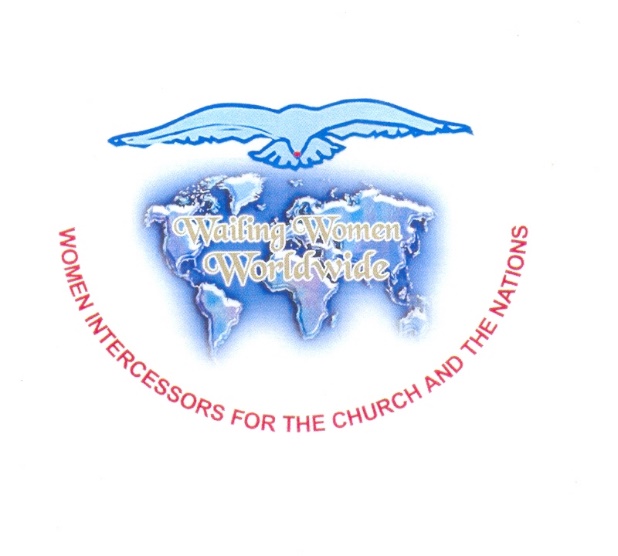 WAILING WOMEN WORLDWIDE USAPRAYER FOCUS FOR JANUARY 2023SCRIPTURE READING: Read one chapter per day from the book of Psalms 12-42. See the reading schedule on page 4.PRAISE AND WORSHIPBless the LORD, O my soul. O LORD my God, thou art very great; Thou art clothed with honour and majesty: Who coverest thyself with light as with a garment: Who stretchest out the heavens like a curtain: Who layeth the beams of his chambers in the waters: Who maketh the clouds his chariot: Who walketh upon the wings of the wind:		 Psalm 104:1-3 (KJV)REPENTANCE AND DELIVERANCE“So above all, constantly seek God’s kingdom and his righteousness, then all these less important things will be given to you abundantly. Refuse to worry about tomorrow, but deal with each challenge that comes your way, one day at a time. Tomorrow will take care of itself” (Matthew 6:33Let us repent for not being effective gatekeepers God has called us to be for the nations.We repent for being indifferent towards the laws that are framed in the land against the principles of our God.Repent and cry out for forgiveness for building temporary secular kingdoms instead of building the Kingdom of God.CHURCH:Let us thank God for the Kingdom mandate given to us as the Church. Pray for the grace to uphold that commission in Matthew 28:19-20.Let us pray that the Spirit of boldness will come upon the fivefold ministry to help correct, direct, and to build the Church of Jesus Christ in Love, holiness and in the fear of the Lord.As we're waiting for the coming of our Lord Jesus Christ, let us pray that the church will be steadfast, unmovable in faith, always abounding in the work of the Lord till our master returns. FAMILYPray that God will bring restoration to families and turn the hearts of the children to the fathers and hearts of the fathers to the children.  Pray for the Lord to help each family member to know where they have fallen, to accept responsibility, and pray for the grace to make the corrections needed. Pray for healing in families experiencing pain of anger, divorce, sickness, addiction, and abuse.Pray that God will cause this generation to thirst after righteousness, seek God and be vessels of honorGOVERNMENTPray for President Biden, Vice President Harris, governors, mayors, and all other governmental authorities; for God to give them strength and wisdom to guide their decisions and put Him first. Ask God to surround them with people of high moral character and spiritual maturity. Pray to destroy all evil assignments and to silence the voice of every demonic force in our government that leads to all acts of sinfulness. Pray that they seek forgiveness, repentance and consistently conform to God's will.Pray the Lord will overturn the laws framed in mischief which are contrary to the Word of God. By the blood of Jesus let them be erased even if written with the pen of iron.  And let righteous laws be implemented in America. NATIONS AND ISRAELPray that God will give the nations selfless leaders with wisdom and understanding who will not cause the people to err. For leaders to know that wickedness is folly, who are willing to receive the instruction of justice, judgment, and equity.Pray that the Jewish nation will acknowledge Jesus Christ as their Lord and Savior, also pray for protection over the Jews in the nations where they are.Pray for more believers to arise and engage in helping nations suffering from homelessness, poverty, and wars. And that such nations will come to the knowledge of our Lord Jesus Christ.WAILING WOMEN	Let us thank God for helping us to pray His heart as intercessors, that no power can hinder us from seeing His glory. And that we will have unity, love, tolerance and understanding amongst the Wailing Women.Let us pray for the families of the Wailing Women that God will protect, provide, and comfort as many as are going through challenges at this time. Rescue us from the horror that is to come, clothe us with His righteousness and lead us to His way everlasting.Let us pray that the Lord will not hide His face from us, as He helps us with our 2023 conferences and trainings. Pray for the work God has put into our hands as intercessors, every arm of Wailing Women—GTA, national projects, medical building/mission, etc. Pray that as we obey, His wisdom will actualize them and His glory will cover the earth as the waters cover the sea.DECLARATION:We declare that this is the year of a Great Awakening to the truth of God’s Word.  The spirit of deception is broken and those who were spiritually blind and deaf will now see and hear.  The body of Christ will arise as a beacon of light and proclaim the gospel, bringing souls into the Kingdom.  We will operate in our God given authority reclaiming territory from the devil.  We claim our inheritance and walk in the riches of God’s grace and might. AMEN!Scriptures Referenced in prayers for personal study:     Repentance: Matthew 6:33-34 (TPT)      Church: Matthew 16:16, 28:19-20; 1 Corinthians 15:58	Government: Romans 13:1-2, Matthew 6:33, Proverbs 21:1, Psalms 146	Family: Malachi 4:6, Luke 1:17	Nations:  1 Timothy 2:1-3, Psalm 122:6	   Wailing Women: Jeremiah 33:3, Isaiah 43:19, Psalm 139: 23-24, Romans 8:1-8HYMN FOR THE MONTH OF JANUARY:O GOD, OUR HELP IN AGES PAST..........O God, our help in ages past,
Our hope for years to come,
Our shelter from the stormy blast,
And our eternal home.Under the shadow of Thy throne
Thy saints have dwelt secure;
Sufficient is Thine arm alone,
And our defense is sure.Before the hills in order stood,
Or earth received her frame,
From everlasting Thou art God,
To endless years the same.Thy Word commands our flesh to dust,
“Return, ye sons of men”:
All nations rose from earth at first,
And turn to earth again.A thousand ages in Thy sight
Are like an evening gone;
Short as the watch that ends the night
Before the rising sun.The busy tribes of flesh and blood,
With all their lives and cares,
Are carried downwards by the flood,
And lost in foll’wing years.Time, like an ever-rolling stream,
Bears all its sons away;
They fly, forgotten, as a dream
Dies at the op’ning day.Like flow’ry fields the nations stand
Pleased with the morning light;
The flow’rs beneath the mower’s hand
Lie with’ring ere ’tis night.O God, our help in ages past,
Our hope for years to come,
Be Thou our guard while troubles last,
And our eternal home.SCRIPTURE READING:Read one chapter per dayNODATEDaySCRIPTURENOTES11/1/2023SundayPsalms 1221/2/2023MondayPsalms 13No reading on General Watch31/3/2023TuesdayPsalms 14No reading on General Watch41/4/2023WednesdayPsalms 1551/5/2023ThursdayPsalms 1661/6/2023FridayPsalms 1771/7/2023SaturdayPsalms 1881/8/2023SundayPsalms 1991/9/2023MondayPsalms 20No reading on General Watch101/10/2023TuesdayPsalms 21No reading on General Watch111/11/2023WednesdayPsalms 22121/12/2023ThursdayPsalms 23131/13/2023FridayPsalms 24141/14/2023SaturdayPsalms 25151/15/2023SundayPsalms 26161/16/2023MondayPsalms 27No reading on General Watch171/17/2023TuesdayPsalms 28No reading on General Watch181/18/2023WednesdayPsalms 29191/19/2023ThursdayPsalms 30201/20/2023FridayPsalms 31211/21/2023SaturdayPsalms 32221/22/2023SundayPsalms 33231/23/2023MondayPsalms 34No reading on General Watch241/24/2023TuesdayPsalms 35No reading on General Watch251/25/2023WednesdayPsalms 36261/26/2023ThursdayPsalms 37271/27/2023FridayPsalms 38281/28/2023SaturdayPsalms 39291/29/2023SundayPsalms 40301/30/2023MondayPsalms 41No reading on General Watch311/31/2023TuesdayPsalms 42No reading on General Watch